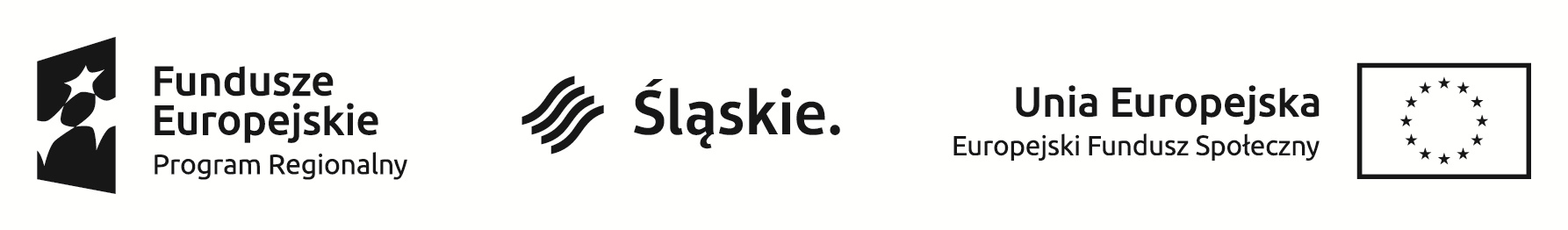 PROTOKÓŁ POSTĘPOWANIAI.nr sprawy 20/2021 z dnia 17.02.2021 r.Przedmiot postępowania:Usługa szkoleniowa - treningi kompetencji i umiejętności społecznych w wymiarze 30 godzin dydaktycznych dla każdej z  2 grup (ok. 13 osobowych) uczestników projektu ,,Twoje życie – Twój wybór” w ramach Regionalnego Programu Operacyjnego Województwa Śląskiego na lata 2014-2020. Projekt jest współfinansowany ze środków Unii Europejskiej w ramach Europejskiego Funduszu Społecznego.II.Postępowanie:x podlegające trybom określonym w § 3 ust 1 Regulaminu□ niepodlegające trybom określonym w § 3 ust 1 RegulaminuUzasadnienie niepodlegania zamówienia trybom określonym w § 3 ust 1 Regulaminu:……………………………………………………………………………………………………............................................................................................................................................................................................/w wypadku niepodlegania Regulaminowi można pozostawić pozostałe pola Protokołu niewypełnione – nie dotyczy pól III. oraz VII. oraz VIII.III.Wartość zamówienia:Netto: 19 200,00 złotych, co zgodnie z wynikającym z aktualnego rozporządzenia wydanego na podstawie art. 3 ust. 4 ustawy – prawo zamówień publicznych kursem 4,2693 stanowi równowartość  4 497,22 euroData określenia wartości zamówienia:24.02.2021 r.Sposób określenia wartości zamówienia:Wartość zamówienia określono na podstawie otrzymanych za pośrednictwem poczty e-mail ofert cenowych od potencjalnych Wykonawców.Dokonujący określenia wartości zamówienia:Magdalena MałotaIV.Warunki udziału w postępowaniu:Wykonawca musi posiadać wpis do Rejestru Instytucji Szkoleniowych, prowadzonego przez Wojewódzki Urząd Pracy właściwy ze względu na siedzibę instytucji szkoleniowej.V.Kryteria oceny ofert i przypisane im wagi:Wykonawca zostanie wybrany poprzez porównanie cenowe całości zamówienia i wybranie najkorzystniejszej oferty.Kryterium cena 100%.VI.Zestawienie złożonych ofert:Komisja przetargowa:- nie dotyczyOferta najkorzystniejsza oraz uzasadnienie wyboru:Reactive Monika Zygmuntowicz, ul. Kamieniec 3, 43-450 UstrońWykonawca zaoferował najkorzystniejszą cenę. Oferta zgodna z wymogami Zamawiającego, Oferty odrzucone (podstawa/uzasadnienie):- nie dotyczyVII.□ Unieważniono postępowanie dnia …………………………….x Udzielono zamówieniazgodnie z umową z dnia 08.03.2021  numer 20/2021 VIII.Podpis prowadzącego postępowanie:……………………………………………..(data, pieczęć, podpis)Akceptacja Dyrektora MOPR Piekary Śląskie:……………………………………………..(data, pieczęć, podpis)